Format: Onderlinge dienstverlening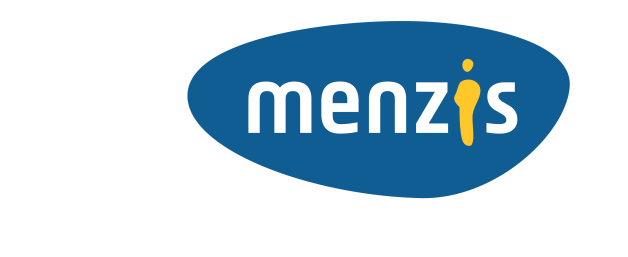 De zorgaanbieder is voornemens te werken met onderlinge dienstverlening*: 	 Ja		 NeeIndien u "Ja" hebt aangevinkt dient u een volledige lijst van andere aanbieders die per 1 januari van het contractjaar waarvoor wordt ingeschreven, worden ingezet, aan te leveren:* De zorgverzekeraar staat voor ZZP’ers en geheel nieuwe zorgaanbieders niet toe dat hun zorg wordt geleverd middels onderlinge dienstverlening door andere aanbieders. 
De zorgverzekeraar  merkt de inschakeling van zelfstandigen zonder personeel (ZZP'ers) die beschikken over een VAR WUO of VAR DGA aan als onderlinge dienstverlening. De zorgverzekeraar  gaat er vanuit dat als een zorgaanbieder ZZP'ers inschakelt bij de uitvoering van de overeenkomst, er sprake is van onderlinge dienstverlening. Nr. Naam 
andere aanbieder% van het totale productiebudget dat de zorgaanbieder voornemens is door te contracterenIs de voor onderlinge dienstverlening gecontracteerde aanbieder een volle dochter (ja/nee)?Is de onderlinge dienstverlening gecontracteerde aanbieder een ZZP’er (ja/nee)? 1%2%3%4%5%6%7%8%9%10%11%12%13%14%15%De som van het % van het totale budget dat de zorgaanbieder voornemens is door te contracteren bedraagtDe som van het % van het totale budget dat de zorgaanbieder voornemens is door te contracteren bedraagt%Verklaring borging geen onderlinge dienstverlening door andere aanbiedersVerklaring borging geen onderlinge dienstverlening door andere aanbiedersDe zorgaanbieder verklaart met alle andere aanbieders aantoonbare afspraken gemaakt te hebben om te borgen dat zij op hun beurt geen andere zorgaanbieder(s) inschakelen voor de uitvoering van de zorg die zij van de zorgaanbieder hebben opgedragen gekregen. De zorgaanbieder zal strikt op naleving hiervan toezien.Naam bestuurder(s) voor akkoord